✎ イベント情報、助成金情報　✐・個々のイベントの開催については、主催団体に確認をお願いいたします。・市の公共施設開館状況については、下記をご覧ください。https://www.city.kodaira.tokyo.jp/kurashi/files/79890/079890/att_0000011.pdfなお、詳しくは、各施設にお問い合わせください。サロンミニコンサート1725年製のストラディバリウスの音を楽しむ会（東京フィルバイオリン奏者：黒澤誠登）≪２月≫16日（木）13:30～東村山市萩山公民館第3集会室　入場500円19日（日）14:30～　津田公民館　入場500円21日(火)13:30～　鈴木公民館　入場500円25日(土)13:40～永田珈琲　コーヒー付き1000円バイオリンレッスン≪シルバー人材≫《萩山公民館》は3・17日のいずれも1時から（1回500円です）2月6日（月）・20日(月) 13:30～15:00　福祉会館学習室　1ヵ月2回（１ヶ月で3000円）２月3日(金)、17日（金）13:00～萩山公民館　　　1回500円。以上、マスクされていらしてください。【問合せ】バイオリンの音を楽しむ会☎＆fax  042-341-3457（黒澤）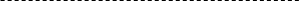 小平・ワーカーズまちの縁がわ　ちっちゃいおうち地域の子ども、高齢者、多様な人が集える場所です。手仕事カフェ、わらべうたあそびなど、どなたでも参加できる企画があります。【場所】学園東町2-4-16 ネクサスビル10１【日時】≪2月≫　14日(火)11:50～13:30　おうちサロン　参加費：500円　＊12:30までにお越しください。17日(金)10:00～11:30　わらべうた遊び　参加費：300円20日(月)13:30～15:30　手仕事サロン　参加費：200円28日(火)11:50～13:30　おうちサロン　参加費：500円＊12:30までにお越しください。≪3月≫3日(金)13:30～15:00　タッピングタッチカフェ　参加費：500円14日(火)11:50～13:30　おうちサロン　参加費：500円　＊12:30までにお越しください。17日(金)10:00～11:30　わらべうた遊び　参加費：300円20日(月)13:30～15:30　手仕事サロン　参加費：200円28日(火)11:50～13:30　おうちサロン　参加費：500円＊12:30までにお越しください。おうちサロンのご利用時間が変更になっています。どの会も参加希望の方は前もってご連絡いただけると助かります。【問合せ】☎ 090-4383-9108メール　chityaiouchi@gmail.com小平市女性のつどい女と男の市民活動～発表と交流～【日時】2月10日（金）13:00～17:0011日（土）10:00～17:00、12日（日）10:00～16:00【場所】中央公民館ギャラリーほか【内容】ミニバザー、ぶつぶつ交換、くるみボタンのアクセサリーづくり、ヴェルデ（クッキー販売）、おだまき（裂き織り・梅干し販売）、展示◆参加団体交流会くらしのちょっとしたイワカンの正体はなに？【日時】2月12日（日）10:30～12:00【場所】中央公民館講座室１　オンライン（Zoom）【申込先】kodairashijoseinotudoi@yahoo.co.jp080-3490-1631　酒井（夜間のみ）どなたでも参加できます。【お願い】・発熱や体調がすぐれない場合は参加をお控えください。・必ずマスク着用・受付で体温計測と手指の消毒をお願いします。小平市女性のつどい 講演会自治体としての男女共同参画の取り組みについて～男女共同参画都市宣言にふさわしいまちに～小平市では2022年3月に男女共同参画都市宣言をしました。実は、いろんな場面でみんなに関係しているジェンダー平等。市役所のしごととして、宣言都市にふさわしい動きはどんなものか、皆川満寿美さんからお聞きします。【日時】2月25日（土）10:00～12:00【場所】中央公民館視聴覚室　小平市小川町2-1325【講師】皆川満寿美さん【プロフィール】中央学院大学現代教養学部准教授（専門は社会学、ジェンダー論）。東京都台東区「はばたきプラン21」推進会議副会長、我孫子市男女共同参画審議会会長。第25期日本学術会議連携会員。近著として「第５次男女共同参画基本計画―日本のジェンダー平等が進まない理由（わけ）」（『女性展望』2021年）、「日常の“モヤモヤ”を見直してみると：「世帯主」―個人単位ではいけないの？」（『We learn』2020年）。【主催・申込】小平市女性のつどい　 kodairashijyosei@yahoo.co.jp　☎ 080-1244-7368 岩嶋（夜間のみ）　氏名・連絡先をお知らせください。第12回忘れない３．１１展東日本大震災から12年、あの日あなたは何をしていましたか。首都直下型地震がおきたら、あなたは何ができますか【日時】3月7日（火）～12日（日）【場所】中央公民館　ギャラリー・ホールほか【予定されている展示および企画】市民団体ほか小平市・警察・消防・ライフライン関係企業など28団体が参加予定樋口健二写真展　日本青年団 震災パネル展松江観光大使ジロー今村が「忘れない3.11展」で語る　小平と松江の縁結び：パネルディスカッションヴァイオリン演奏と合唱のコンサート「ワーカーズ　被災地に起つ」上映ＡＥＤ・消火器体験小平こども劇場　子ども向け防災ワークショップ東日本大震災復興支援こだいらチャリティーコンサート【注意】マスク着用、発熱や体調不良時の来館自粛、せきエチケットや手指消毒【主催】忘れない3.11展実行委員会おだまき春のさき織りフェア最近では、サスティナブルへの関心の高まりに、古布を使い新しい物へと生まれ変わるさき織りは注目を集めています。糸一本から始まりさまざまな工程を経て、繊細で丁寧な作業から出来上がったさき織り商品を、是非手に取っていただきたいです。定番のバックや小物以外にも、キッチン用品・アクセサリー・のれんなど新作雑貨も多数揃えました。皆様のお越しをお待ちしております。※1000円以上お買い上げのお客様に次回から使える20％引き券を全員にプレゼントいたします。【日時】3月15日（水）～18日（土）10:00～17:00【場所】おだまき工房（小平市学園東町1-23-23）【問合せ】社会福祉法人つむぎ おだまき工房　☎/fax　042-341-7107URL：https://www.odamaki-sakiori.com小平こども劇場◆鑑賞会「グリムのかばん」人形芝居燕屋かばんから、グリム童話が次々とびだしてきます。皆さん、よくご存じのお話が、どんな人形劇になっているのか、いないのか？それは見てのお楽しみ。様々なスタイルで、グリム童話を上演します。上演作品は『いばら姫』『赤ずきん』『漁師とその妻』です。【日時】2月26日(日)13:30開演(13:15開場)【場所】福祉会館　５階市民ホール【対象】幼児・小学生（保護者と一緒にお申し込みください）【参加費】4歳～17歳　2,300円、大人　4,300円【申込み】事前に事務所まで、お電話・メール等でお申し込みください。◆「忍者といっしょに防災修行　にん！」～子ども向け防災ワークショップ～3月に中央公民館で行われる「忘れない3.11展」内で、子ども向け防災ワークショップを行います。地震が起きた時どうする？火が出て煙の中でどうする？忍者と一緒に様々な困難を乗り越えて、君も防災マスターになろう！赤ちゃん連れの親子さんも参加できます。忍者になってみんな解決！【日時】3月11日(土)13:30～16:00　（随時受付、体験時間目安15分）【場所】中央公民館　地階和室けやき【対象】0歳～大人まで【参加費】無料　＊事前申し込みは不要です。◆思いつき応援プロジェクト「ワンダフルあそぼう市」子どもたちの「これやりたい！」を応援するプロジェクト。お店屋さんごっこをしたり、パフォーマンスショーなど、事前に募集した子どもたちの「これやりたい！」を披露します。お客さんとして参加してくれる子どもたちも集まれ～！【日時】3月12日(日)13:30～16:00（13:30-お店屋さんごっこ、15:00-パフォーマンスショー）【場所】福祉会館　１階和室ホール【対象】0歳～大人【参加費】無料。ただし事前に下記事務所までお申し込みください。◆「夢みる小学校」上映会「自分のままでいいんだよ」ありのままの自分でいられる、子どもファーストな学校とは？わくわくがとまならい希望あふれる“ミライの教育ドキュメンタリー”　この映画をきっかけに一緒に子どもたちのことを考えてみませんか。【日時】3月21日(火・祝)　①14:30　②18:30（いずれも開場は30分前）【場所】中央公民館　2階ホール【対象】0歳～大人（要：事前申込）【参加費】大人1000円　0～18歳無料【申込み】2/11(土)よりネット申し込み（先着順）。申込用サイトURLは小平こども劇場のホームページの「夢みる小学校」の記事をご覧ください。＊以上の催しに参加の際はコロナ感染症対策のご協力をお願いいたします。【申込・問合せ】NPO法人小平こども劇場☎＆fax：042-347-7211メール：info@kodaira-kogeki.orgHP：https://kodaira-kogeki.org/こだいら自由遊びの会プレーパーク【日時】3月12日（日）10:00～16:00（出入り自由）【場所】きつねっぱら公園子どもキャンプ場【参加費】一人100円カンパお願いします。（保険代を含む）【持ち物】タオル、敷物、軍手、水筒、弁当など自分が必要と思うもの。名前を書いてください。マシュマロなど自由に焼いて食べられます。※天候などによる開催の有無はホームページで確認※検温にご協力をお願いします。【問合せ】☎ 090-1771-7431 （足立）☎ 070-6616-9959 （福本）風 鈴 草弁当の持ち帰り【日時】3月３日（金）開催毎月第1金曜日開催予定です。詳細は、https://huurinsou.com/?cat=2【場所】津田公民館 実習室　　【費用】子ども（18歳まで）無料、大人300円＊容器（タッパーなど）を３～４個ご持参ください。＊受け取ったものは、3時間以内にお召し上がりください。＊コロナの状況によって中止する場合があります。（ホームページでお知らせします）【問合せ】風鈴草子ども食堂（足立）メール ryukorin088@softbank.ne.jp☎ 090-1771-7431ホームページ：http://huurinsou.com/小平子ども食堂まるちゃんカフェお弁当配布です。【日時】2月16日（木）17:00～18:00【場所】学園東個人宅【費用】300円◆要予約【連絡先】☎ 090-4413-7455（岩本）移動式子ども食堂カモミールカモミールの花言葉は"逆境で生まれる力"。新型コロナウィルスの蔓延で、戸惑いの生活を送らなければならない今、「移動式子ども食堂 カモミール」は、たくさんのパワーと心の安らぎを美味しく安全なご飯でお届けします。100～150食を予約なしで提供しております。どなたもおこし下さい。【日時・配布場所】　【日時】2月15日（水）17:30〜18:30【場所】調理・提供：中央公民館【費用】子どもは高校生まで無料　大人は300円＊予定数に達し次第終了。献立は当日のお楽しみ【主催】NPO法人カモミール（子ども食堂）https://www.facebook.com/chamomile.TT/メール　chamomile.2021@outlook.jp【フードドライブ】協力店：ファミリーマート（小平市）小川町店、小金井3丁目店、天神町4丁目店、たかの街道店、上水南町店、大沼町2丁目店、中宿通り店各店舗に専用の箱が設置してあります。ご家庭で不要になった食品のご寄付をお願いします。あったか小平弁当の持ち帰りです　【日時】毎月第４土曜日　2月25日（土）、３月25日（土）、４月22日（土）12:00～13:30【場所】学園１丁目　個人宅【内容】弁当の持ち帰り【費用】子ども：100円、大人：300円【連絡先】☎ 090-8582-8360（あったか小平）※小中学生の学習支援も行っています。詳しくはお問合せください。※「連」222号2頁「特集」参照だれでも食堂ゆらりちいさなお子さまから、ご高齢の方まで幅広い世代の皆様にご利用いただけます。会場で食事をします。【日時】3月５日（日）１回目：11:30～　２回目：12:30～【場所】小川西町公民館 ホール【定員】各回30名まで　（60食準備しています）【費用】300円　中学生以下は無料 【献立】コロッケ、きんぴら、味噌汁※アクリル板を立てるなど感染防止に注意しています。※アレルギー対策はしていません。【連絡先】☎ 090-8567-4507（市東・しとう）熟年いきいき会　　「伴侶を亡くした人が語り合う会」【日時】2月16日（木）13:30～16:00【場所】福祉会館第３集会室（３階）【参加費】200円（会員100円）　　　伴侶のある方の参加はできません会員限定企画「ミニさわやかサロン」【日時】2月20日（月）13:30～16:00【場所】福祉会館第２集会室（３階）【参加費】100円（会員限定）みんなで話そう「おしゃべりサロン」【日時】３月２日（木）13:30～16:00【場所】福祉会館第２集会室（3階）【参加費】200円（会員100円）第２１回「絵手紙教室」【日時】3月13日（月）13:30～16:00【場所】福祉会館第三集会室（3階）【参加費】200円（会員100円）　絵具・筆のほか自分で描くものを持参してください第８７回「市民うたごえ祭り」【日時】3月14日（火）13:30～15:30【場所】福祉会館市民ホール（5階）【参加費】200円上記共通事項　【主催】熟年いきいき会【連絡先】☎ 042-341-8604（太田）必ずマスク着用でお願いします。発熱のある方や体調の悪い方の参加はお控えください。はじめてのパソコンサークルコロナの状況により、開催の時間や場所が変更になる場合はHPでお知らせします。ご参加の際は当日、HPをご確認の上、ご参加ください。【参加費】200円　　【定員】先着10名【申込】ご参加のお申し込みは https://kodaira-it.jp/hazimete/mail.cgi から、 お名前、メールアドレス、参加日をご連絡ください。≪２月≫14日(火)13:30～15:30中央公民館　講座室121日(火)13:30～15:30元気村　あすぴあ会議室28日(火)13:30～15:30中央公民館　学習室4≪3月≫7日 (火) 9:30～11:30 元気村　あすぴあ会議室14日(火)13:30～15:30中央公民館　学習室428日(火)13:30～15:30中央公民館　学習室4【主催・問合せ】小平IT推進市民グループhttps://kodaira-it.jp/hazimete令和4年度後期 新会員募集多摩ハイキング同好会中高年者対象の会です。若い方も大歓迎ですが、平日に実施しています。会員数177名（令和3年11月現在）44歳～91歳　女性60％　設立：平成元年年度後期会費（10月～3月）2,000円　入会金不要一緒に登りませんか？主に奥多摩、秩父の山々を計画しています。一緒に飲みませんか？（コロナで自粛中）安全第一が基本です。月に５～６コース計画会員には計画書と説明会を実施開催日時は、ホームページ又はお問合せください。【問合せ】042-458-1499　（安倍）ご希望で計画書をお送りします。ホームページ　（会名で検索）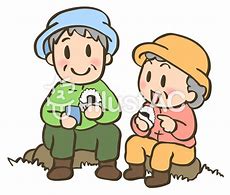 http://tamahai.web.fc2.com精神保険福祉ボランティアの会ひだまり誰もが集えるあたたかな居場所「喫茶 サタデーひだまり」を運営。演奏と歌とおいしいコーヒーが自慢です。市内の精神福祉施設で「喫茶」のボランティア、ひきこもり支援からのお話しの会等の活動もしています。障害への理解を深めながら、一緒に活動を楽しむ仲間を募集中です。【問合せ】☎ 090-4170-8559　（四ケ所）☎ 080-5191-7512　（熊倉）hidamarikodaira@gmail.com喫茶 サタデーひだまり【にちじ】毎月第3土曜日13:30～16:00【ばしょ】小平元気村おがわ東2階 第2会議室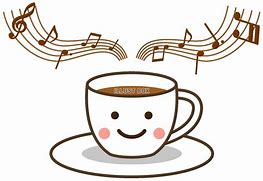 認定特定非営利活動法人日本NPOセンター2023年度ナイキ・コミュニティ・インパクト・ファンド（NCIF）助成プロジェクト募集社会的な困難や生きづらさを有する当事者を主体とし、スポーツや身体を使うアクティビティを通じ、人と人とのつながりを創出したり、今あるつながりへの安心や信頼を深めたりするプロジェクト【助成金】1件につき50万円〜250万円【申込み締切】2月28日（火）【申込み方法】以下をご覧くださいhttps://www.jnpoc.ne.jp/?p=26680詳しくは、下記ウェブページ参照　https://www.jnpoc.ne.jp/?p=26680【問合せ】日本NPOセンター(担当:清水、上田)メール　ncif@jnpoc.ne.jp☎ 03-3510-0855